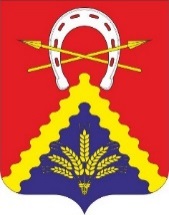 РОСТОВСКАЯ ОБЛАСТЬАДМИНИСТРАЦИЯ МИЛЮТИНСКОГО РАЙОНАПОСТАНОВЛЕНИЕ15.03.2019 № 152ст. МилютинскаяОб утверждении тарифов на социальные и дополнительныесоциальные услуги, предоставляемые поставщикомсоциальных услуг Муниципальным бюджетным учреждением«Центр социального обслуживания граждан пожилого возраста и инвалидов» Милютинского района      Согласно Областному закону от 03.09.2014 № 222-ЗС «О социальном обслуживании граждан в Ростовской области» и в целях исполнения постановления Администрации Милютинского района от 26.12.2014 № 974 «Об утверждении Порядка утверждения тарифов на социальные услуги в Муниципальном бюджетном учреждении «Центр социального обслуживания граждан пожилого возраста и инвалидов» Милютинского района на социальные услуги на основании подушевых нормативов финансирования социальных услуг»ПОСТАНОВЛЯЮ: 1. Утвердить: 1.1. тарифы на социальные услуги, предоставляемые поставщиком социальных услуг Муниципальным бюджетным учреждением «Центр социального обслуживания граждан пожилого возраста и инвалидов» Милютинского района в форме социального обслуживания на дому согласно приложению №1; 1.2. перечень и тарифы на дополнительные социальные услуги, предоставляемые поставщиком социальных услуг Муниципальным бюджетным учреждением «Центр социального обслуживания граждан пожилого возраста и инвалидов» Милютинского района на условиях полной оплаты в форме социального обслуживания на дому согласно приложению №2;1.3. тарифы на социальные услуги, предоставляемые поставщиком социальных услуг Муниципальным бюджетным учреждением «Центр социального обслуживания граждан пожилого возраста и инвалидов» Милютинского района в стационарной форме социального обслуживания согласно приложению № 3;2. Считать утратившим силу постановление Администрации Милютинского района от 06.03.2018 № 124 «Об утверждении тарифов на социальные и дополнительные социальные услуги, предоставляемые Муниципальным бюджетным учреждением «Центр социального обслуживания граждан пожилого возраста и инвалидов» Милютинского района.3. Настоящее постановление вступает в силу со 01 апреля 2019 года и подлежит официальному опубликованию.4. Контроль за исполнением постановления возложить на заместителя главы Администрации Милютинского района по социальным вопросам Летаева Ф.Г. Первый заместитель главы АдминистрацииМилютинского района                              				   О.Р. Писаренко				Приложение № 1 к постановлениюАдминистрацииМилютинского районаот 15.03.2019 № 152ТАРИФЫ НА СОЦИАЛЬНЫЕ УСЛУГИ, ПРЕДОСТАВЛЯЕМЫЕ ПОЛУЧАТЕЛЯМ СОЦИАЛЬНЫХ УСЛУГ НА ДОМУ ПОСТАВЩИКОМ СОЦИАЛЬНЫХ УСЛУГМУНИЦИПАЛЬНЫМ БЮДЖЕТНЫМ УЧРЕЖДЕНИЕМ 
" ЦЕНТР СОЦИАЛЬНОГО ОБСЛУЖИВАНИЯ ГРАЖДАН ПОЖИЛОГО ВОЗРАСТА И ИНВАЛИДОВ" МИЛЮТИНСКОГО РАЙОНАЗаместитель главы АдминистрацииМилютинского районапо организационной и кадровой работе					Т.В. КоролеваПриложение №2                                                      к постановлению                                                               Администрации                                                       Милютинского района                                                   от 15.03.2019 № 152                                                                                            Приложение №3к постановлениюАдминистрации Милютинского районаот 15.03.2019 № 152 ТАРИФЫ НА СОЦИАЛЬНЫЕ УСЛУГИ, ПРЕДОСТАВЛЯЕМЫЕ ПОЛУЧАТЕЛЯМ СОЦИАЛЬНЫХ УСЛУГ В СОЦИАЛЬНО - РЕАБИЛИТАЦИОННОМ ОТДЕЛЕНИИ ПОСТАВЩИКОМ СОЦИАЛЬНЫХ УСЛУГ МУНИЦИПАЛЬНОГО БЮДЖЕТНОГО УЧРЕЖДЕНИЯ "ЦЕНТР СОЦИАЛЬНОГО ОБСЛУЖИВАНИЯ ГРАЖДАН ПОЖИЛОГО ВОЗРАСТА И ИНВАЛИДОВ"1МИЛЮТИНСКОГО РАЙОНАЗаместитель главы АдминистрацииМилютинского районапо организационной и кадровой работе					Т.В. Королева№ п/п№ п/п№ п/пНаименование  социальной  услугиНаименование  социальной  услугиНаименование  социальной  услугиЕд. измЕд. измЕд. измТарифТариф111222333441.Социально - бытовые  услугиСоциально - бытовые  услуги1.1.Покупка за счёт средств получателя социальных услуг и доставка на дом продуктов питания, промышленных товаров первой необходимости, средств санитарии и гигиены, средств ухода и реабилитации, книг, газет журналов:Покупка за счёт средств получателя социальных услуг и доставка на дом продуктов питания, промышленных товаров первой необходимости, средств санитарии и гигиены, средств ухода и реабилитации, книг, газет журналов:1.1.1.1.Покупка за счёт средств получателя социальных услуг и доставка на дом продуктов питания (вес набора не должен превышать 7 кг)Покупка за счёт средств получателя социальных услуг и доставка на дом продуктов питания (вес набора не должен превышать 7 кг)1 услугадо 7 кг5,005,005,005,005,001.1.2.2.Покупка за счёт средств получателя социальных услуг и доставка на дом промышленных товаров первой необходимости, средств санитарии и гигиены ( вес набора не должен превышать 7 кг)Покупка за счёт средств получателя социальных услуг и доставка на дом промышленных товаров первой необходимости, средств санитарии и гигиены ( вес набора не должен превышать 7 кг)1 услугадо 7 кг5,005,005,005,005,001.1.3.3.Покупка за счёт средств получателя социальных услуг и доставка на дом средств ухода и реабилитацииПокупка за счёт средств получателя социальных услуг и доставка на дом средств ухода и реабилитации1 услуга22,0522,0522,0522,0522,051.1.4.4.Покупка за счёт средств получателя социальных услуг и доставка на дом книг, газет, журналовПокупка за счёт средств получателя социальных услуг и доставка на дом книг, газет, журналов1 услуга5,005,005,005,005,001.2.Помощь в приготовлении пищиПомощь в приготовлении пищи1 услуга13,8013,8013,8013,8013,801.3.Кормление:Кормление:1.3.1.1.По согласованию с получателем социальных услуг меню, подготовка продуктов и кухонных приборов, посуды для кормленияПо согласованию с получателем социальных услуг меню, подготовка продуктов и кухонных приборов, посуды для кормления1 услуга16,1016,1016,1016,1016,1013.2.2.Приготовления блюда в соответствии с рецептурой, включающей механическую (мытье, очистка, нарезка и т.п) и термическую обработку продуктов питания (отваривание, варка, тушение и т.д.)Приготовления блюда в соответствии с рецептурой, включающей механическую (мытье, очистка, нарезка и т.п) и термическую обработку продуктов питания (отваривание, варка, тушение и т.д.)1 услуга- одно блюдо35,5535,5535,5535,5535,551.3.33Уборка использованной посуды и приборовУборка использованной посуды и приборов1 услуга4,454,454,454,454,451.4.Оплата за счёт средств получателя социальных услуг жилищно- коммунальных услуг, услуг связи., взноса на капитальный ремонт, уплачиваемого собственниками помещений в многоквартирном доме Оплата за счёт средств получателя социальных услуг жилищно- коммунальных услуг, услуг связи., взноса на капитальный ремонт, уплачиваемого собственниками помещений в многоквартирном доме 1 услуга13,8013,8013,8013,8013,801.5.Сдача за счёт средств получателя социальных услуг вещей в стирку, химчистку, ремонт, обратная их доставка Сдача за счёт средств получателя социальных услуг вещей в стирку, химчистку, ремонт, обратная их доставка 1 услуга25,5325,5325,5325,5325,531.6.Покупка за счёт средств получателя социальных услуг топлива топка печей, обеспечение водой , в жилых помещениях без центрального отопления и или водоснабжения:Покупка за счёт средств получателя социальных услуг топлива топка печей, обеспечение водой , в жилых помещениях без центрального отопления и или водоснабжения:1.6.1.1.Покупка за счёт средств получателя социальных услуг  топливаПокупка за счёт средств получателя социальных услуг  топлива1 услуга23,0023,0023,0023,0023,001.6.2.2.Доставка воды( в жилых помещениях без центрального водоснабжения)одно ведро емкостью не более 7 литровДоставка воды( в жилых помещениях без центрального водоснабжения)одно ведро емкостью не более 7 литров1 услуга5,005,005,005,005,001.6.3.3.топка печи ( подготовка инвентаря, растопка, закладка дров, открытие вьюшек, затопка печи с последующим наблюдением за процессом топки, соблюдением мер противопожарной безопасности) для поддержания нормальной температуры в жилищетопка печи ( подготовка инвентаря, растопка, закладка дров, открытие вьюшек, затопка печи с последующим наблюдением за процессом топки, соблюдением мер противопожарной безопасности) для поддержания нормальной температуры в жилище1 услуга18,5018,5018,5018,5018,501.6.4.4.Доставка топлива в жилое помещение для поддержания нормальной температуры в жилище- 1 ведро не более 7 кгДоставка топлива в жилое помещение для поддержания нормальной температуры в жилище- 1 ведро не более 7 кг1 услуга- 1 ведро до 7 кг5,005,005,005,005,001.7.Организация помощи в проведении ремонта жилых помещений: Организация помощи в проведении ремонта жилых помещений: 1.7.1.1.Помощь в поиске рабочих для выполнения ремонтных работ, помощь в выборе материаловПомощь в поиске рабочих для выполнения ремонтных работ, помощь в выборе материалов1 услуга9,209,209,209,209,201.8.Обеспечение кратковременного присмотра за детьми ( не требующего специальных знаний и медицинской подготовки )  30 мин  Обеспечение кратковременного присмотра за детьми ( не требующего специальных знаний и медицинской подготовки )  30 мин  1 услуга – 30 мин. 22,9322,9322,9322,9322,931.9.Предоставление гигиенических услуг, лицам, не способным по состоянию здоровья самостоятельно выполнять их:Предоставление гигиенических услуг, лицам, не способным по состоянию здоровья самостоятельно выполнять их:1.9.1.1. Помощь в умывании – умывание рук, лица, шеи. ушей, водой либо с использованием гигиенических средств. Вытирание полотенцем (салфеткой) Помощь в умывании – умывание рук, лица, шеи. ушей, водой либо с использованием гигиенических средств. Вытирание полотенцем (салфеткой)1 услуга9,209,209,209,209,201.9.2.2.Проведение полного туалета ( мытье лежачего больного – 1 раз в неделю)Проведение полного туалета ( мытье лежачего больного – 1 раз в неделю)1 услуга23,0023,0023,0023,0023,001.9.3.3. Уход за волосами, стрижка по мере необходимости Уход за волосами, стрижка по мере необходимости1 услуга23,0023,0023,0023,0023,001.9.4.4.Обмывание, обтирание по мере необходимостиОбмывание, обтирание по мере необходимости1 услуга11,5011,5011,5011,5011,501.9.5.5.Бритьё бороды, усов ( для мужчин)Бритьё бороды, усов ( для мужчин)1 услуга9,209,209,209,209,201.9.6.6.Помощь в одевании Помощь в одевании 1 услуга11,5011,5011,5011,5011,501.9.7.7.Помощь в раздеванииПомощь в раздевании1 услуга11,5011,5011,5011,5011,501.9.8.8.Стрижка ногтей – 1 раз в неделюСтрижка ногтей – 1 раз в неделю1 услуга17,6217,6217,6217,6217,621.10.Отправка за счёт средств получателя социальных услуг почтовой корреспонденцииОтправка за счёт средств получателя социальных услуг почтовой корреспонденции1 услуга15,5015,5015,5015,5015,502.Социально-медицинские услуги:Социально-медицинские услуги:2.1.Выполнение процедур связанных с организацией ухода, наблюдением за состоянием здоровья получателей социальных услуг (измерение температуры тела, артериального давления, контроль за приемом лекарственных препаратов и  другое) Выполнение процедур связанных с организацией ухода, наблюдением за состоянием здоровья получателей социальных услуг (измерение температуры тела, артериального давления, контроль за приемом лекарственных препаратов и  другое) 2.1.11 Наблюдение за состоянием здоровья получателей социальных услуг( измерение температуры тела, артериального давления, контроль за приемом лекарственных препаратов, назначенных врачом, закапывание капель)  Наблюдение за состоянием здоровья получателей социальных услуг( измерение температуры тела, артериального давления, контроль за приемом лекарственных препаратов, назначенных врачом, закапывание капель) 1 услуга6,986,986,986,986,982.1.22Оказание первой доврачебной помощи, вызов при необходимости скорой помощиОказание первой доврачебной помощи, вызов при необходимости скорой помощи1 услуга13,8013,8013,8013,8013,802.1.3.3.Содействие в организации прохождения получателя социальных услуг диспансеризации, организация осмотра получателя социальных услуг врачами-специалистамиСодействие в организации прохождения получателя социальных услуг диспансеризации, организация осмотра получателя социальных услуг врачами-специалистами1 услуга23,0023,0023,0023,0023,002.1.44Содействие в госпитализации получателей социальных услуг в медицинские организации Содействие в госпитализации получателей социальных услуг в медицинские организации 1 услуга23,0023,0023,0023,0023,002.1.55Содействие в направлении по заключению врачей на санаторно-курортное лечение (в том числе на льготных условиях)Содействие в направлении по заключению врачей на санаторно-курортное лечение (в том числе на льготных условиях)1 услуга23,0023,0023,0023,0023,002.1.66Содействие в  обеспечении техническими средствами ухода и реабилитацииСодействие в  обеспечении техническими средствами ухода и реабилитации1 услуга23,0023,0023,0023,0023,002.1.7Содействие в  обеспечении о заключению врачей лекарственными средствами и изделиями медицинского назначенияСодействие в  обеспечении о заключению врачей лекарственными средствами и изделиями медицинского назначения1 услуга1 услуга1 услуга5,005,0022.Проведение оздоровительных мероприятийПроведение оздоровительных мероприятий2.2.1.Организация и проведение прогулок на свежем воздухе, водных процедур, закаливанияОрганизация и проведение прогулок на свежем воздухе, водных процедур, закаливания1 услуга1 услуга1 услуга5,505,502.3.Систематическое наблюдение за получателями социальных услуг для выявления отклонений в состоянии их здоровьяСистематическое наблюдение за получателями социальных услуг для выявления отклонений в состоянии их здоровья2.3.1.Консультирование по социально- медицинским вопросам ( поддержание и сохранения здоровья получателей социальных услуг, проведение оздоровительных мероприятий, выявление отклонений в состоянии их здоровья)Консультирование по социально- медицинским вопросам ( поддержание и сохранения здоровья получателей социальных услуг, проведение оздоровительных мероприятий, выявление отклонений в состоянии их здоровья)1 услуга1 услуга1 услуга18,3718,373.Социально--психологические услугиСоциально--психологические услуги3.1.Психологическая помощь и поддержка, в том числе гражданам, осуществляющим уход на дому за тяжелобольными получателями социальных услуг: Психологическая помощь и поддержка, в том числе гражданам, осуществляющим уход на дому за тяжелобольными получателями социальных услуг: 3.1.1. Оказание психологической помощи, в том числе беседы, общения, выслушивание, подбадривание, мотивация к активности, психологическая поддержка жизненного тонуса  Оказание психологической помощи, в том числе беседы, общения, выслушивание, подбадривание, мотивация к активности, психологическая поддержка жизненного тонуса 1 услуга1 услуга1 услуга5,005,003.1.2. Социально- психологический патронаж ( обеспечение своевременного выявления ситуаций психологического дискомфорта, оказание необходимой социально-психологической помощи в трудной жизненной ситуации получателя социальных услуг) Социально- психологический патронаж ( обеспечение своевременного выявления ситуаций психологического дискомфорта, оказание необходимой социально-психологической помощи в трудной жизненной ситуации получателя социальных услуг)1 услуга1 услуга1 услуга13,8013,803.1.3.Оказание психологической помощи ( экстренной психологической) помощи, в том числе гражданам осуществляющим уход за тяжелобольными получателями социальных услугОказание психологической помощи ( экстренной психологической) помощи, в том числе гражданам осуществляющим уход за тяжелобольными получателями социальных услуг1 услуга1 услуга1 услуга18,4018,404.Социально-педагогические услугиСоциально-педагогические услуги4.1.Обучение родственников тяжелобольных получателей социальных услуг практическим навыкам общего ухода за нимиОбучение родственников тяжелобольных получателей социальных услуг практическим навыкам общего ухода за ними1 услуга1 услуга1 услуга23,0023,004.2.Организация помощи родителям или законным представителям детей-инвалидов, воспитываемых дома, в обучении таких детей навыкам самообслуживания, общения и контроля, направленных на развитие личностиОрганизация помощи родителям или законным представителям детей-инвалидов, воспитываемых дома, в обучении таких детей навыкам самообслуживания, общения и контроля, направленных на развитие личности1 услуга1 услуга1 услуга18,4018,405.Социально-трудовые услугиСоциально-трудовые услуги5.1.Проведение мероприятий по использованию остаточных трудовых возможностей и обучению доступным профессиональным навыкамПроведение мероприятий по использованию остаточных трудовых возможностей и обучению доступным профессиональным навыкам1 услуга1 услуга1 услуга6,906,905.2.Оказание помощи в трудоустройствеОказание помощи в трудоустройстве1 услуга1 услуга1 услуга23,0023,005.3.Организация помощи в получении образования и (или) профессии инвалидами ( детьми – инвалидами) в соответствии с их способностямиОрганизация помощи в получении образования и (или) профессии инвалидами ( детьми – инвалидами) в соответствии с их способностями1 услуга1 услуга1 услуга23,0023,006.Социально-правовые услугиСоциально-правовые услуги6.1.Оказание помощи в оформлении и восстановлении документов получателей социальных услугОказание помощи в оформлении и восстановлении документов получателей социальных услуг1 услуга1 услуга1 услуга11,5011,506.2.Оказание помощи в получении юридических услугОказание помощи в получении юридических услуг6.2. 1.Оказание помощи в получении юридических услуг , в том числе бесплатно, содействие в получении установленных законодательством льгот и преимуществ, социальных выплат, решением вопросов, связанных с пенсионным обеспечением Оказание помощи в получении юридических услуг , в том числе бесплатно, содействие в получении установленных законодательством льгот и преимуществ, социальных выплат, решением вопросов, связанных с пенсионным обеспечением 1 услуга1 услуга1 услуга11,5011,507.Услуги в целях повышения коммуникативного потенциала получателей социальных услуг имеющих ограничение жизнедеятельности , в том числе детей- инвалидовУслуги в целях повышения коммуникативного потенциала получателей социальных услуг имеющих ограничение жизнедеятельности , в том числе детей- инвалидов7.1.Обучение инвалидов (детей-инвалидов) пользованию средствами ухода и техническими средствами реабилитацииОбучение инвалидов (детей-инвалидов) пользованию средствами ухода и техническими средствами реабилитации1 услуга1 услуга1 услуга23,0023,007.2.Обучение навыкам самообслуживания, поведения в быту и общественных местахОбучение навыкам самообслуживания, поведения в быту и общественных местах1 услуга1 услуга1 услуга23,0023,008.Срочные социальные   услуги (предоставляются  бесплатно по заявлению получателя социальных услуг  без заключения договора) по мере необходимости Срочные социальные   услуги (предоставляются  бесплатно по заявлению получателя социальных услуг  без заключения договора) по мере необходимости  1услуга  1услуга  1услуга бесплатнобесплатноПЕРЕЧЕНЬ И ТАРИФЫ НА ДОПОЛНИТЕЛЬНЫЕ ПЛАТНЫЕ СОЦИАЛЬНЫЕ УСЛУГИ, ПРЕДОСТАВЛЯЕМЫЕ НА УСЛОВИЯХ ПОЛНОЙ ОПЛАТЫ ПОЛУЧАТЕЛЯМ СОЦИАЛЬНЫХ УСЛУГ НА ДОМУ ПОСТАВЩИКОМ СОЦИАЛЬНЫХ УСЛУГ  МУНИЦИПАЛЬНЫМ БЮДЖЕТНЫМ УЧРЕЖДЕНИЕМ «ЦЕНТР СОЦИАЛЬНОГО ОБСЛУЖИВАНИЯ ГРАЖДАН ПОЖИЛОГО ВОЗРАСТА И ИНВАЛИДОВ" МИЛЮТИНСКОГО РАЙОНАПЕРЕЧЕНЬ И ТАРИФЫ НА ДОПОЛНИТЕЛЬНЫЕ ПЛАТНЫЕ СОЦИАЛЬНЫЕ УСЛУГИ, ПРЕДОСТАВЛЯЕМЫЕ НА УСЛОВИЯХ ПОЛНОЙ ОПЛАТЫ ПОЛУЧАТЕЛЯМ СОЦИАЛЬНЫХ УСЛУГ НА ДОМУ ПОСТАВЩИКОМ СОЦИАЛЬНЫХ УСЛУГ  МУНИЦИПАЛЬНЫМ БЮДЖЕТНЫМ УЧРЕЖДЕНИЕМ «ЦЕНТР СОЦИАЛЬНОГО ОБСЛУЖИВАНИЯ ГРАЖДАН ПОЖИЛОГО ВОЗРАСТА И ИНВАЛИДОВ" МИЛЮТИНСКОГО РАЙОНАПЕРЕЧЕНЬ И ТАРИФЫ НА ДОПОЛНИТЕЛЬНЫЕ ПЛАТНЫЕ СОЦИАЛЬНЫЕ УСЛУГИ, ПРЕДОСТАВЛЯЕМЫЕ НА УСЛОВИЯХ ПОЛНОЙ ОПЛАТЫ ПОЛУЧАТЕЛЯМ СОЦИАЛЬНЫХ УСЛУГ НА ДОМУ ПОСТАВЩИКОМ СОЦИАЛЬНЫХ УСЛУГ  МУНИЦИПАЛЬНЫМ БЮДЖЕТНЫМ УЧРЕЖДЕНИЕМ «ЦЕНТР СОЦИАЛЬНОГО ОБСЛУЖИВАНИЯ ГРАЖДАН ПОЖИЛОГО ВОЗРАСТА И ИНВАЛИДОВ" МИЛЮТИНСКОГО РАЙОНАПЕРЕЧЕНЬ И ТАРИФЫ НА ДОПОЛНИТЕЛЬНЫЕ ПЛАТНЫЕ СОЦИАЛЬНЫЕ УСЛУГИ, ПРЕДОСТАВЛЯЕМЫЕ НА УСЛОВИЯХ ПОЛНОЙ ОПЛАТЫ ПОЛУЧАТЕЛЯМ СОЦИАЛЬНЫХ УСЛУГ НА ДОМУ ПОСТАВЩИКОМ СОЦИАЛЬНЫХ УСЛУГ  МУНИЦИПАЛЬНЫМ БЮДЖЕТНЫМ УЧРЕЖДЕНИЕМ «ЦЕНТР СОЦИАЛЬНОГО ОБСЛУЖИВАНИЯ ГРАЖДАН ПОЖИЛОГО ВОЗРАСТА И ИНВАЛИДОВ" МИЛЮТИНСКОГО РАЙОНА№ п/пНаименование дополнительной услугиЕд. изм.Тарифы на оказание 1-й дополнительной услуги, рублей12341.Стирка белья машинная1 услуга- 2кг9,202.Стирка белья вручную1 услуга-1кг15,303. Стирка одежды машинная1 услуга-2 кг10,154.Стирка одежды ручная1 услуга-1 кг17,035. Вывешивание чистого белья и одежды после стирки 1 услуга- 2кг5,036. Снятие чистого белья и одежды после просушивания1 услуга3,027.Вывешивание занавесей, снятие занавесей1 комплект4,409.Утюжка белья и одежды1 кг3,0610. Смена постельного белья1 услуга-  1комплект3.0611.Влажная чистка ковров, паласов, ковровых дорожек моющими средствами1 услуга -2 м221,3812.Уборка жилого помещения (подметание и мытье полов) 1 услуга -10м212,2213.Подметание пола в доме до 10м21 услуга3,5014.Уборка пылесосом и его чистка до 20м21 услуга 6,4715.Уборка подсобных помещений1 услуга- 4м230,5416.Мытье окон1 услуга- 1 окно9,1617.Мытье потолков2 м29,2018.Мытье стен2м26,5019.Мытье дверей1 дверь7,3820.Мытье холодильника1 шт.21,3821.Мытье газовой плиты1 шт.7,3822.Мытье раковины1шт.6,1223.Мытье ванны, унитаза1 шт.21,3824.Мытье шкафов, мебели1шт.9,7325.Уборка в посудном шкафу 1 услуга14,4326.Мытье люстры, бра, радиатора,жалюзи,торшера 1шт.11,2227.Мытье посуды в под проточной водой в   течение  15 минут1 услуга3,0628.Мытье посуды  с подносом воды вручную и выносом после мытья  в течение  25 минут1 услуга5,1129.Вынос и обработка биотуалета и судна1 услуга30,5130.Вынос твердых и жидких бытовых отходов не более 7 кг(литр)1 ведро до 7 л.3,0631.Поднять(опустить) из погреба (в погреб) овощи, продукты домашнего  консервирования1 услуга  не более 7 кг6,1032.Уборка подвального помещения 2 м22м 2 -1 услуга6,1033.Прополка во дворе, за двором 2м21 услуга- 2м212,2234.Уборка двора: подметание во дворе и уборка мусора 6м21 услуга -6м29,1635.Расчистка дорожек от снега ( шириной 60 см)1 услуга - 5 м29,1636. Помощь по уходу   за могилами   усопших родственников1 услуга35,5837.Чистка  дымоходов    1 услуга35,5838.Побелка стен 1 услуга- 1 м26,1039.Побелка потолков1 услуга-1 м29,2040.Обмазка окон 1 услуга- 1 окно9,2041.Замес раствора и обмазывание гнезда внутри печи под угольное отопление 1 услуга- 1шт.З5,7042.Замес раствора и обмазывание  печи  снаружи 1 услуга- 1шт.29,2543.Побелка   печи 1 услуга – 1шт.12,2044.Замес раствора и обмазывание  стен в подсобных помещениях1 услуга- 2м229,2545.Обрезка деревьев, кустарников с последующей уборкой обрезанных веток 1 услуга – 1 шт.12,2046.Перенос угля в подсобное  помещение не более 7кг 1 услуга -1 ведро до 7 кг6,1047.Просеивание угля не более 7кг 1 услуга -1 ведро до 7 кг12,2048. Измельчение угля весом не более 7кг 1 услуга -1 ведро до 7 кг6,1049.Покупка рассады20 корней-    1 услуга6,1050. Высадка рассады20 корней- 1 услуга12,2251.Посев семян на рассаду 1 услуга-  1м29,1652.Вскапывание земли в ручную 2м2   1 услуга- 2 м29,1653.Прополка овощных культур, картофеля1 услуга- 2.м29,1654.Прополка рассады в ручную1 услуга- 1м210,2855.Посадка картофеля1 услуга - 1 м29,1656.Сбор картофеля1 услуга- 1 м29,1657.Сортировка картофеля, овощей не более 7 кг1 услуга  -1 ведро до 7 кг8,8158.Посадка лука1 услуга- 0,5 кг9,1659.Сбор  овощных культур:59.1Помидор, огурцов, перца1 услуга – до 7кг6,1059.2Картофель, морковь, свеклы , лука1 услуга – до 7кг12,2260.Сбор урожая фруктов и ягод :60.1.Клубники, малины, смородины, вишни, крыжовник1 услуга- 1кг6,1060.2.Груши, яблоки, сливы не более 7 кг1 услуга – 1 ведро до 7 кг6,1061.Помощь в консервировании овощей, фруктов1 услуга- 5кг24,4362.Полив комнатных растений  1 услуга - 3 литра6,1063.Полив из шланга1 услуга- 20 м26,1064.Полив из ведра вручную весом не более 7 литров1 услуга - 1 ведро до 7л9,1665.Содействие в доставке зерна, зерноотходов1 услуга30,5466.Банные услуги 1 раз в неделю    1 услуга27,4967.Стрижка ногтей на руках 1 раз в неделю1 услуга6,1068.Стрижка ногтей на ногах 1 раз в неделю   1 услуга30,5469.Окраска полов   1 услуга-   1м218,3270.Окраска окон  (150 х 110)  1 услуга-  1 окно21,3871.Окраска потолков 1 услуга-  1м224,4372.Оклеивание обоев  1 услуга-  10м221,3873.Кормление и поение домашней птицы    1 услуга- 25 голов5,5074.Забой, ощипывание курицы, разделывания тушки курицы 1 услуга- 1 шт.21,3575.Забой, ощипывание утки, разделывание тушки утки1 услуга-1шт.28,4076.Забой , ощипывание гуся, разделывания тушки гуся1 услуга-1шт.49,7577.Разделывание тушек домашней птицы1 услуга-1шт.6,1078.Мелкий ремонт одежды : пришить пуговицу, заштопать носок1 услуга 7,5079.Организация ритуальных услуг при отсутствии у умерших клиентов родственников или их нежелание  заняться погребением1 услуга24,4380.Содействие в выполнении работ  по копированию документов1 услуга4,4381.Оплата мобильного телефона1 услуга4,4382.Чистка посуды, чистка кафеля1 услуга10,45№ п/п№ п/пНаименование услугНаименование услугНаименование услугЕдиница измеренияЕдиница измеренияТариф на оказание 1-ой социальной услуги, рублейТариф на оказание 1-ой социальной услуги, рублей11222334411Социально-бытовые услуги.Социально-бытовые услуги.Социально-бытовые услуги.Социально-бытовые услуги.Социально-бытовые услуги.Социально-бытовые услуги.Социально-бытовые услуги.1.11.1Предоставление площади жилых помещений, согласно утвержденным нормативамПредоставление площади жилых помещений, согласно утвержденным нормативамПредоставление площади жилых помещений, согласно утвержденным нормативам1 услуга381,01381,01381,011.21.2Обеспечение  питанияОбеспечение  питанияОбеспечение  питания1 услуга381,01381,01381,011.31.3Обеспечение мягким инвентарем (одеждой, обувью, нательным бельем и постельными принадлежностями)Обеспечение мягким инвентарем (одеждой, обувью, нательным бельем и постельными принадлежностями)Обеспечение мягким инвентарем (одеждой, обувью, нательным бельем и постельными принадлежностями)1 услуга381,01381,01381,011.41.4Предоставление в пользование мебелиПредоставление в пользование мебелиПредоставление в пользование мебели1 услуга381,01381,01381,011.51.5Уборка жилых помещенийУборка жилых помещенийУборка жилых помещений1 услуга304,81304,81304,811.61.6Организация досуга и отдыха, в том числе обеспечение книгами, журналами, газетами, настольными играми:Организация досуга и отдыха, в том числе обеспечение книгами, журналами, газетами, настольными играми:Организация досуга и отдыха, в том числе обеспечение книгами, журналами, газетами, настольными играми:1.6.11.6.1Обеспечение  книгами и журналами, настольными играми, выдача книг, журналов и настольных игр по желанию получателей социальных услугОбеспечение  книгами и журналами, настольными играми, выдача книг, журналов и настольных игр по желанию получателей социальных услугОбеспечение  книгами и журналами, настольными играми, выдача книг, журналов и настольных игр по желанию получателей социальных услуг1 услуга76,2076,2076,201.6.21.6.2Организация социокультурных мероприятий (культурно-массовые мероприятия, праздники)  Организация социокультурных мероприятий (культурно-массовые мероприятия, праздники)  Организация социокультурных мероприятий (культурно-массовые мероприятия, праздники)  1 услуга190,25190,25190,251.6.3.1.6.3.Тематическая подготовка  получателей социальных услуг к посещению культурно- массовых мероприятий за пределами организации ( проведение тематических бесед и иное)Тематическая подготовка  получателей социальных услуг к посещению культурно- массовых мероприятий за пределами организации ( проведение тематических бесед и иное)Тематическая подготовка  получателей социальных услуг к посещению культурно- массовых мероприятий за пределами организации ( проведение тематических бесед и иное)1 услуга133,23133,23133,231.71.7Стирка, глажка, ремонт нательного белья, одежды, постельных принадлежностей:Стирка, глажка, ремонт нательного белья, одежды, постельных принадлежностей:Стирка, глажка, ремонт нательного белья, одежды, постельных принадлежностей:1.7.11.7.1Стирка  нательного белья, одежды, постельных принадлежностей – 1 раз в неделю, для лиц, находящихся на постельном режиме ( на одного человека – 1 раз в день)Стирка  нательного белья, одежды, постельных принадлежностей – 1 раз в неделю, для лиц, находящихся на постельном режиме ( на одного человека – 1 раз в день)Стирка  нательного белья, одежды, постельных принадлежностей – 1 раз в неделю, для лиц, находящихся на постельном режиме ( на одного человека – 1 раз в день)1 услуга381,01381,01381,011.7.21.7.2глажка нательного белья, одежды, постельных принадлежностей -1 раз в неделю, для лиц, находящихся на постельном режиме ( на одного человека – 1 раз в день)глажка нательного белья, одежды, постельных принадлежностей -1 раз в неделю, для лиц, находящихся на постельном режиме ( на одного человека – 1 раз в день)глажка нательного белья, одежды, постельных принадлежностей -1 раз в неделю, для лиц, находящихся на постельном режиме ( на одного человека – 1 раз в день)1 услуга381,01381,01381,011.7.31.7.3Ремонт нательного белья , одежды, постельных принадлежностей – при необходимостиРемонт нательного белья , одежды, постельных принадлежностей – при необходимостиРемонт нательного белья , одежды, постельных принадлежностей – при необходимости1 услуга381,01381,01381,011.81.8Кормление:Кормление:Кормление:1.8.11.8.1Подготовка продуктов и посуды для кормления.Подготовка продуктов и посуды для кормления.Подготовка продуктов и посуды для кормления.1 услуга304,81304,81304,811.8.21.8.2Приготовление блюда в соответствии с рецептурой, включающей механическую ( мытье ,очистка, нарезка и т.п) и термическую обработку продуктов питания(отваривание, жарка, тушение и т.д.)Приготовление блюда в соответствии с рецептурой, включающей механическую ( мытье ,очистка, нарезка и т.п) и термическую обработку продуктов питания(отваривание, жарка, тушение и т.д.)Приготовление блюда в соответствии с рецептурой, включающей механическую ( мытье ,очистка, нарезка и т.п) и термическую обработку продуктов питания(отваривание, жарка, тушение и т.д.)1 услуга381,01381,01381,011.8.31.8.3Уборка использованной посудыУборка использованной посудыУборка использованной посуды1 услуга304,81304,81304,811.91.9Предоставление транспорта для поездокПредоставление транспорта для поездокПредоставление транспорта для поездок1.9.11.9.1Предоставления транспорта при перевозке получателей социальных услуг в медицинские организации для лечения, на консультации и т.п., участия в культурных мероприятиях в пределах населенного пункта, в пределах области - при необходимостиПредоставления транспорта при перевозке получателей социальных услуг в медицинские организации для лечения, на консультации и т.п., участия в культурных мероприятиях в пределах населенного пункта, в пределах области - при необходимостиПредоставления транспорта при перевозке получателей социальных услуг в медицинские организации для лечения, на консультации и т.п., участия в культурных мероприятиях в пределах населенного пункта, в пределах области - при необходимости1 услуга381,01381,01381,011.101.10Предоставление гигиенических услуг лицам, не способным по состоянию здоровья самостоятельно выполнять ихПредоставление гигиенических услуг лицам, не способным по состоянию здоровья самостоятельно выполнять ихПредоставление гигиенических услуг лицам, не способным по состоянию здоровья самостоятельно выполнять их1.10.11.10.1Помощь в одевании  Помощь в одевании  Помощь в одевании  1 услуга152,40152,40152,401.10.21.10.2Помощь в раздеванииПомощь в раздеванииПомощь в раздевании1 услуга152,40152,40152,401.10.31.10.3Гигиенические мероприятия ( обмывание, обтирание) 2 раза в день и по мере необходимостиГигиенические мероприятия ( обмывание, обтирание) 2 раза в день и по мере необходимостиГигиенические мероприятия ( обмывание, обтирание) 2 раза в день и по мере необходимости1 услуга381,01381,01381,011.10. 41.10. 4 Помощь в умывании - умывание рук, лица, шеи, ушей водой либо с использованием гигиенических средств, вытирание полотенцем ( салфеткой) Помощь в умывании - умывание рук, лица, шеи, ушей водой либо с использованием гигиенических средств, вытирание полотенцем ( салфеткой) Помощь в умывании - умывание рук, лица, шеи, ушей водой либо с использованием гигиенических средств, вытирание полотенцем ( салфеткой)1 услуга152,40152,40152,401.10.51.10.5Предоставление гигиенических услуг( чистка зубов)Предоставление гигиенических услуг( чистка зубов)Предоставление гигиенических услуг( чистка зубов)1 услуга152,40152,40152,401.10.61.10.6 Ежедневный уход за волосами, стрижка по мере необходимости Ежедневный уход за волосами, стрижка по мере необходимости Ежедневный уход за волосами, стрижка по мере необходимости1 услуга76,2076,2076,201.10.71.10.7вынос и обработка судна, антисептическими препаратами, при необходимостивынос и обработка судна, антисептическими препаратами, при необходимостивынос и обработка судна, антисептическими препаратами, при необходимости1 услуга381,01381,01381,011.10.81.10.8Обработка пролежней- по назначению врачаОбработка пролежней- по назначению врачаОбработка пролежней- по назначению врача1 услуга381,01381,01381,01110.9110.9Стрижка ногтей - 1 раз в неделюСтрижка ногтей - 1 раз в неделюСтрижка ногтей - 1 раз в неделю1 услуга266,70266,70266,701.10.101.10.10Помощь в принятии пищи, питья Помощь в принятии пищи, питья Помощь в принятии пищи, питья 1 услуга304,81304,81304,811.10.111.10.11Бритье усов, бороды (для мужчин)Бритье усов, бороды (для мужчин)Бритье усов, бороды (для мужчин)1 услуга228,60228,60228,602.2.Социально-медицинские услугиСоциально-медицинские услугиСоциально-медицинские услуги2.12.1Выполнение процедур, связанных с сохранением здоровья получателей социальных услуг ( измерение температуры тела, артериального давления, контроль за приемом лекарств и другое)Выполнение процедур, связанных с сохранением здоровья получателей социальных услуг ( измерение температуры тела, артериального давления, контроль за приемом лекарств и другое)2.1.12.1.1 Осуществление контрольных замеров(измерение температуры тела, артериального давления) с занесением результатом в соответствующий документ Осуществление контрольных замеров(измерение температуры тела, артериального давления) с занесением результатом в соответствующий документ1 услуга304,81304,81304,812.1.22.1.2 Оказание первой доврачебной помощи в соответствии с лицензией на осуществление медицинской деятельности, вызов скорой помощи (при необходимости) Оказание первой доврачебной помощи в соответствии с лицензией на осуществление медицинской деятельности, вызов скорой помощи (при необходимости)1 услуга381,01381,01381,012.1.32.1.3Проведение в соответствии с назначениемлечащего врача медицинских процедур в соответствии с лицензией на осуществление медицинской деятельности:Проведение в соответствии с назначениемлечащего врача медицинских процедур в соответствии с лицензией на осуществление медицинской деятельности:2.1.3.12.1.3.1наложение компрессовналожение компрессов1 услуга190,51190,51190,512.1.3.22.1.3.2подкожные , внутримышечные , внутривенные введения лекарственных препаратовподкожные , внутримышечные , внутривенные введения лекарственных препаратов1 услуга190,51190,51190,512.1.3.32.1.3.3обработка  пролежней, раневых поверхностейобработка  пролежней, раневых поверхностей1 услуга190,51190,51190,512.1.3.42.1.3.4выполнение очистительных клизмвыполнение очистительных клизм1 услуга190,51190,51190,512.1.3.52.1.3.5Забор биологического материала для проведения лабораторных исследований, доставка в медицинскую организацию, получение результатаЗабор биологического материала для проведения лабораторных исследований, доставка в медицинскую организацию, получение результата1 услуга304,81304,81304,812.1.3.62.1.3.6Оказание помощи в пользовании катетерами и прочими медицинскими изделиями, другие манипуляцииОказание помощи в пользовании катетерами и прочими медицинскими изделиями, другие манипуляции1 услуга381,01381,01381,012.1.3.72.1.3.7контроль за приемом лекарственных средств, назначенных врачом, закапывание капельконтроль за приемом лекарственных средств, назначенных врачом, закапывание капель1 услуга190,51190,51190,512.1.3.82.1.3.8Содействие в проведении или проведение реабилитационных мероприятий социально-медицинского характера, в том числе в соответствии с индивидуальными программами реабилитации инвалидовСодействие в проведении или проведение реабилитационных мероприятий социально-медицинского характера, в том числе в соответствии с индивидуальными программами реабилитации инвалидов1 услуга304,81304,81304,812.22.2Проведение оздоровительных мероприятийПроведение оздоровительных мероприятийПроведение оздоровительных мероприятий2.2.12.2.1Организация и проведение занятий физкультурой и спортом, прогулок на свежем воздухе, дневного сна, водных процедур, закаливаниеОрганизация и проведение занятий физкультурой и спортом, прогулок на свежем воздухе, дневного сна, водных процедур, закаливание1 услуга381,01381,012.2.22.2.2Организация лечебных режимов( по назначению врача) ,в том числе проведение прививок, согласно действующему национальному календарю профилактических прививокОрганизация лечебных режимов( по назначению врача) ,в том числе проведение прививок, согласно действующему национальному календарю профилактических прививок1 услуга381,01381,012.2.32.2.3Организация и проведение спортивных соревнований и праздниковОрганизация и проведение спортивных соревнований и праздников1 услуга304,81304,812.32.3Систематическое наблюдение за получателями социальных услуг в целях выявления отклонений в состоянии их здоровьяСистематическое наблюдение за получателями социальных услуг в целях выявления отклонений в состоянии их здоровья2.3.12.3.1Проведение наблюдений за состоянием здоровья получателей социальных услугПроведение наблюдений за состоянием здоровья получателей социальных услуг1 услуга76,2076,202.3.22.3.2Измерение температуры тела получателей социальных услуг, находящихся в приемном отделении и изоляторе, утром и вечеромИзмерение температуры тела получателей социальных услуг, находящихся в приемном отделении и изоляторе, утром и вечером1 услуга150,89150,892.3.32.3.3Направление получателя социальных услуг к врачу( узким специалистам)Направление получателя социальных услуг к врачу( узким специалистам)1 услуга190,51190,512.3.42.3.4Помещение получателя социальных услуг в изолятор(госпитализация) в случае выявленных заболеванийПомещение получателя социальных услуг в изолятор(госпитализация) в случае выявленных заболеваний1 услуга76,2076,202.3.52.3.5Заполнение истории болезни, медицинской карты, индивидуальной программы (плана карты) реабилитации получателя социальных услугЗаполнение истории болезни, медицинской карты, индивидуальной программы (плана карты) реабилитации получателя социальных услуг1 услуга150,89150,892.42.4Консультирование по социально-медицинским вопросам ( поддержание и сохранение здоровья получателей социальных услуг, проведение оздоровительных мероприятий, наблюдение за получателями социальных услуг для выявления  отклонений в состоянии их здоровья)Консультирование по социально-медицинским вопросам ( поддержание и сохранение здоровья получателей социальных услуг, проведение оздоровительных мероприятий, наблюдение за получателями социальных услуг для выявления  отклонений в состоянии их здоровья)2.4.12.4.1Оказание квалифицированной помощи в правильном понимании и решении стоящих социально- медицинских проблемОказание квалифицированной помощи в правильном понимании и решении стоящих социально- медицинских проблем1 услуга304,81304,812.4.22.4.2Консультирование получателей социальных услуг по вопросам избавления от вредных привычек, девиации в поведении и другоеКонсультирование получателей социальных услуг по вопросам избавления от вредных привычек, девиации в поведении и другое1 услуга381,01381,012.52.5Содействие в проведение медико-социальной экспертизыСодействие в проведение медико-социальной экспертизы2.5.12.5.1Содействие в проведение медико-социальной экспертизы ,направление получателя социальных услуг на медико-социальную экспертизу, с целью первичного освидетельствования, очередного переосвидетельствования, разработки индивидуальной программы реабилитацииСодействие в проведение медико-социальной экспертизы ,направление получателя социальных услуг на медико-социальную экспертизу, с целью первичного освидетельствования, очередного переосвидетельствования, разработки индивидуальной программы реабилитации1 услуга381,01381,012.5.22.5.2Систематическое наблюдение за получателями социальных услуг в целях выявления отклонений в состоянии их здоровьяСистематическое наблюдение за получателями социальных услуг в целях выявления отклонений в состоянии их здоровья1 услуга76,2076,202.62.6Организация прохождения диспансеризацииОрганизация прохождения диспансеризации2.62.6Консультирование по социально-медицинским вопросам( поддержание и сохранение здоровья получателей социальных услуг, проведение оздоровительных мероприятий, выявление отклонений в состоянии их здоровья)Консультирование по социально-медицинским вопросам( поддержание и сохранение здоровья получателей социальных услуг, проведение оздоровительных мероприятий, выявление отклонений в состоянии их здоровья)1 услуга188,62188,623.3.Социально-психологические услугиСоциально-психологические услугиСоциально-психологические услугиСоциально-психологические услугиСоциально-психологические услуги3.13.1Социально-психологическое консультирование( в том числе по вопросам внутрисемейных отношений)1 услуга1 услуга226,34226,343.23.2Психологическая помощь и поддержка1 услуга1 услуга226,34226,343.33.3Оказание психологической (экстренной психологической) помощи 1 услуга1 услуга226,34226,343.43.4Психологическая диагностика1 услуга1 услуга226,34226,344.4.Социально-педагогические услугиСоциально-педагогические услугиСоциально-педагогические услуги4.14.1Обучение практическим навыкам общего ухода за тяжелобольными получателями социальных услуг, получателями социальных услуг, имеющими ограничения жизнедеятельности, в том числе за детьми-инвалидами1 услуга1 услуга377,24377,244.24.2Социально-педагогическая коррекция, включая диагностику и консультирование1 услуга1 услуга188,62188,625.5.Социально -трудовые услугСоциально -трудовые услугСоциально -трудовые услугСоциально -трудовые услугСоциально -трудовые услугСоциально -трудовые услуг5.15.1Проведение мероприятий по использованию трудовых возможностей и обучению доступным профессиональным навыкам1 услуга1 услуга226,34226,34226,345.25.2Оказание помощи в трудоустройстве1 услуга1 услуга377,24377,24377,245.35.3Организация помощи в получении образования, в том числе профессионального образования, инвалидами ( детьми-инвалидами) в соответствии с их способностями1 услуга1 услуга113,17113,17113,176.6.Социально-правовые услуги.6.16.1Оказание помощи в оформлении и восстановлении документов получателей социальных услуг6.1.16.1.1Выяснение ситуаций получателя социальных услуг, информирование о перечне необходимых документов в соответствии с действующим законодательством для реализации его законных прав, разъяснение назначения и содержание документов, помощь в их оформлении.1 услуга1 услуга381,01381,01381,016.26.2Оказание помощи в получении юридических услуг:6.2.16.2.1Оказание помощи в получении юридических услуг ( консультирование по вопросам связанным с правом граждан на социальное обслуживание и защиту своих интересов, разъяснение права на получение бесплатной юридической помощи, содействие получателям социальных услуг в решении вопросов, связанных с пенсионным обеспечением, социальными выплатами, получением установленных законодательством льгот и преимуществ)1 услуга1 услуга226,34226,34226,347.7.Услуги в целях повышения коммуникативного потенциала получателей социальных услуг, имеющих ограничения жизнедеятельности, в том числе детей-инвалидов.Услуги в целях повышения коммуникативного потенциала получателей социальных услуг, имеющих ограничения жизнедеятельности, в том числе детей-инвалидов.Услуги в целях повышения коммуникативного потенциала получателей социальных услуг, имеющих ограничения жизнедеятельности, в том числе детей-инвалидов.Услуги в целях повышения коммуникативного потенциала получателей социальных услуг, имеющих ограничения жизнедеятельности, в том числе детей-инвалидов.Услуги в целях повышения коммуникативного потенциала получателей социальных услуг, имеющих ограничения жизнедеятельности, в том числе детей-инвалидов.Услуги в целях повышения коммуникативного потенциала получателей социальных услуг, имеющих ограничения жизнедеятельности, в том числе детей-инвалидов.7.17.1Обучение инвалидов ( детей-инвалидов) пользованию средствами ухода и техническими средствами реабилитации.1 услуга1 услуга381, 01381, 01381, 017.27.2Проведение социально-реабилитационных мероприятий в сфере социального обслуживания1 услуга1 услуга381,01381,01381,017.37.3Обучение навыкам поведения в быту и общественных местах.1 услуга1 услуга381,01381,01381,01